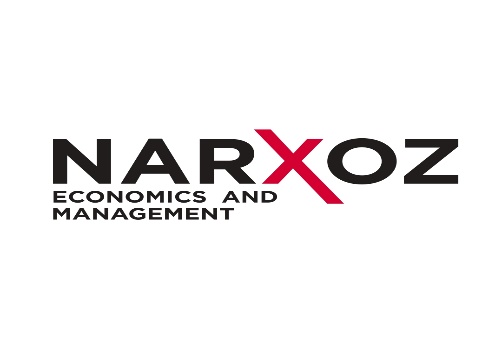 Бизнес қаржысы мамандығы бойынша бейіндік магистратура бағдарламасының оқу жоспары  (1,5 жыл) БАҒДАРЛАМАҒА ШОЛУ«Бизнес қаржысы» мамандығы бойынша бейіндік магистратура бағдарламасының талаптарыНегізгі пәндерБейіндік пәндер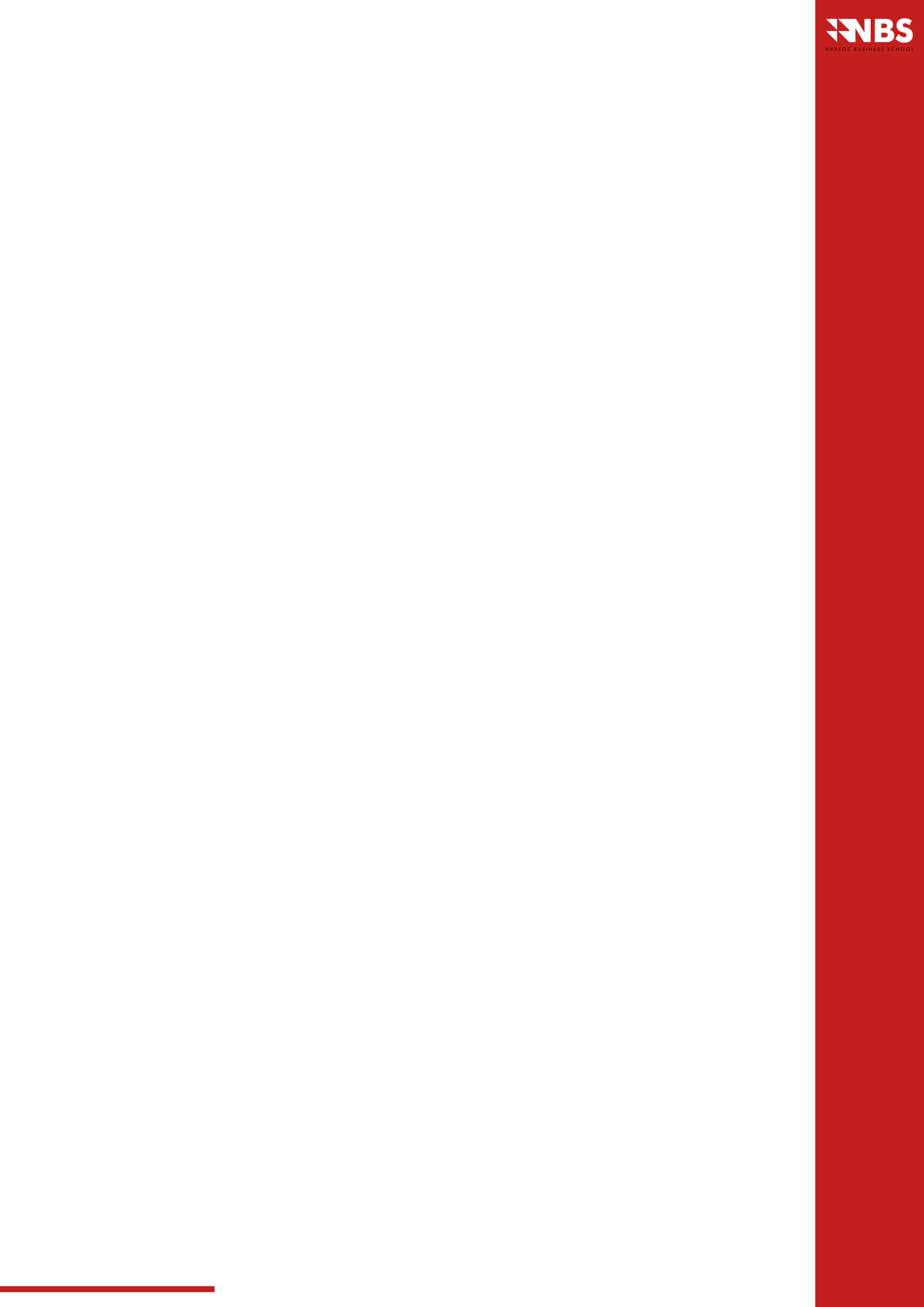 Тағылымдама және эксперименталды-зерттеу жұмысыПәндер категориясыКредиттер (ECTS)Негізгі пәндер10Мамандықтың бейіндік пәндері38Тағылымдамалар мен ғылыми зерттеу жұмысы42Барлығы 90Пән атауыКредиттер (ECTS)Шет тілі1Менеджмент2Басқару психологиясы3Бизнес зерттеу әдістемесі4Барлығы10Пән атауыКредиттер (ECTS)Инвестициялар5Іс - әрекеттік қаржы 6Корпоративтік қаржылық менеджмент6Қаржылық талдау және бизнесті бағалау6Тәуекелдерді басқару практикасы5Big Data аналитикалық зерттеу5Портфельдік теориясы5Барлығы38Жұмыс түріКредиттер (ECTS)Өндірістік практика12Эксперименталды-зерттеу жұмысы18Магистерлік диссертацияны рәсімдеу және қорғау12Барлығы 42